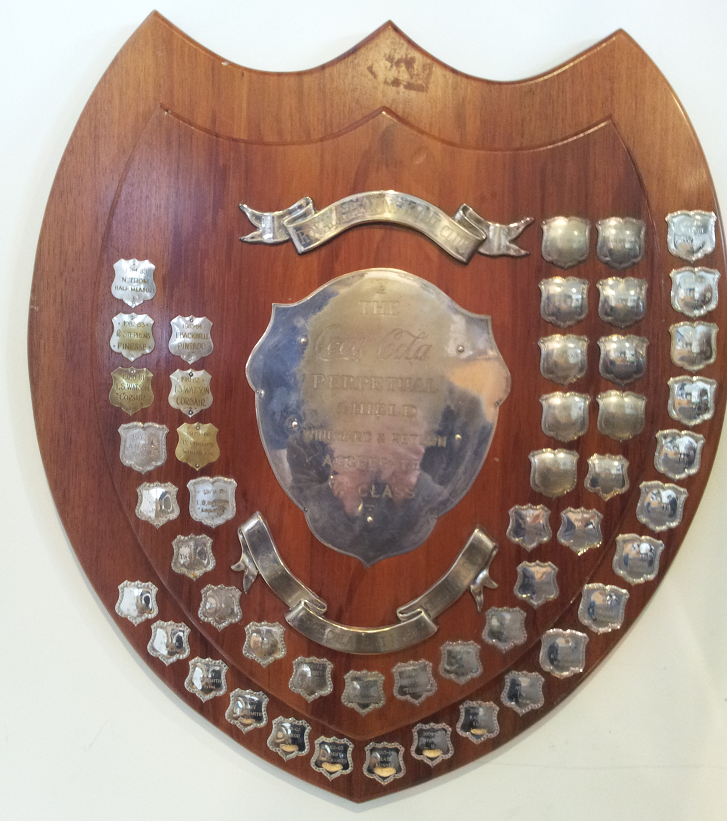 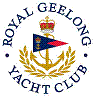 Royal Geelong Yacht Club Inc.Est 1859Trophy Deed of Gift.Trophy Deed of Gift.Trophy:Coca Cola Perpetual ShieldPresented by:Coca Cola (Geelong)Date:1955For:“A” Class Windward and ReturnRemarks / RevisionsChanged to Division 1Changed to Club Course & Windward and Return Aggregate1993: Div 1 Windward & Return Division II separated out, under the cover of the Beta CupClick here for RecipientsClick here for Recipients